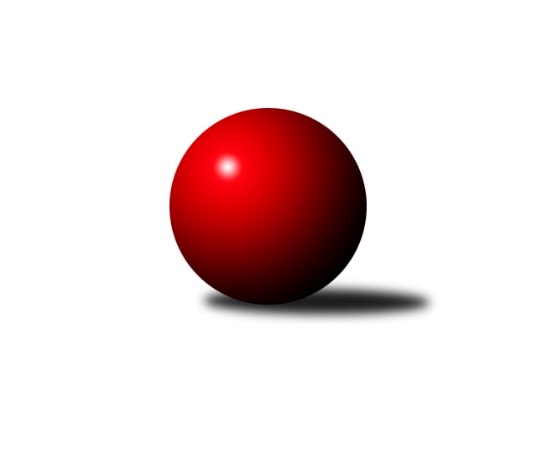 Č.9Ročník 2014/2015	25.5.2024 2. KLZ B 2014/2015Statistika 9. kolaTabulka družstev:		družstvo	záp	výh	rem	proh	skore	sety	průměr	body	plné	dorážka	chyby	1.	KK Mor.Slávia Brno	8	6	1	1	43.0 : 21.0 	(102.0 : 90.0)	3114	13	2123	991	38.9	2.	KK Slovan Rosice	7	5	0	2	38.0 : 18.0 	(93.5 : 74.5)	3209	10	2166	1043	30.3	3.	KK Vyškov	9	5	0	4	37.0 : 35.0 	(106.0 : 110.0)	3083	10	2114	969	42.4	4.	TJ Jiskra Nová Bystřice	6	4	1	1	28.0 : 20.0 	(81.0 : 63.0)	3118	9	2126	992	46	5.	HKK Olomouc	7	4	0	3	36.0 : 20.0 	(93.5 : 74.5)	3079	8	2101	978	41	6.	TJ Sokol Vracov	7	3	0	4	27.5 : 28.5 	(85.5 : 82.5)	3063	6	2094	969	47.3	7.	TJ Sokol Luhačovice	7	2	1	4	21.0 : 35.0 	(72.5 : 95.5)	3003	5	2092	911	54.4	8.	KK PSJ Jihlava	8	2	1	5	24.5 : 39.5 	(92.5 : 99.5)	2982	5	2054	928	54.3	9.	TJ Spartak Pelhřimov	6	1	1	4	14.0 : 34.0 	(61.0 : 83.0)	3046	3	2104	943	50.8	10.	TJ Jiskra Otrokovice	7	1	1	5	19.0 : 37.0 	(76.5 : 91.5)	2955	3	2056	899	64Tabulka doma:		družstvo	záp	výh	rem	proh	skore	sety	průměr	body	maximum	minimum	1.	KK Slovan Rosice	4	4	0	0	25.0 : 7.0 	(57.5 : 38.5)	3221	8	3285	3179	2.	HKK Olomouc	4	3	0	1	24.0 : 8.0 	(61.0 : 35.0)	3167	6	3282	3046	3.	KK Mor.Slávia Brno	4	3	0	1	22.0 : 10.0 	(51.0 : 45.0)	3219	6	3289	3110	4.	KK Vyškov	4	3	0	1	21.5 : 10.5 	(51.5 : 44.5)	3091	6	3134	3067	5.	TJ Jiskra Nová Bystřice	3	2	1	0	14.0 : 10.0 	(38.5 : 33.5)	3079	5	3194	2973	6.	KK PSJ Jihlava	5	2	1	2	18.5 : 21.5 	(61.5 : 58.5)	3066	5	3166	3004	7.	TJ Sokol Luhačovice	3	1	0	2	9.0 : 15.0 	(31.0 : 41.0)	3041	2	3120	2992	8.	TJ Jiskra Otrokovice	4	1	0	3	11.0 : 21.0 	(43.0 : 53.0)	2766	2	2852	2707	9.	TJ Spartak Pelhřimov	2	0	1	1	7.0 : 9.0 	(24.0 : 24.0)	2956	1	3050	2862	10.	TJ Sokol Vracov	3	0	0	3	7.0 : 17.0 	(32.5 : 39.5)	3096	0	3143	3026Tabulka venku:		družstvo	záp	výh	rem	proh	skore	sety	průměr	body	maximum	minimum	1.	KK Mor.Slávia Brno	4	3	1	0	21.0 : 11.0 	(51.0 : 45.0)	3087	7	3161	3028	2.	TJ Sokol Vracov	4	3	0	1	20.5 : 11.5 	(53.0 : 43.0)	3055	6	3133	2866	3.	TJ Jiskra Nová Bystřice	3	2	0	1	14.0 : 10.0 	(42.5 : 29.5)	3131	4	3217	3060	4.	KK Vyškov	5	2	0	3	15.5 : 24.5 	(54.5 : 65.5)	3082	4	3230	2973	5.	TJ Sokol Luhačovice	4	1	1	2	12.0 : 20.0 	(41.5 : 54.5)	2994	3	3192	2870	6.	KK Slovan Rosice	3	1	0	2	13.0 : 11.0 	(36.0 : 36.0)	3206	2	3234	3153	7.	HKK Olomouc	3	1	0	2	12.0 : 12.0 	(32.5 : 39.5)	3049	2	3124	2940	8.	TJ Spartak Pelhřimov	4	1	0	3	7.0 : 25.0 	(37.0 : 59.0)	3069	2	3181	3017	9.	TJ Jiskra Otrokovice	3	0	1	2	8.0 : 16.0 	(33.5 : 38.5)	3018	1	3100	2878	10.	KK PSJ Jihlava	3	0	0	3	6.0 : 18.0 	(31.0 : 41.0)	2954	0	3176	2725Tabulka podzimní části:		družstvo	záp	výh	rem	proh	skore	sety	průměr	body	doma	venku	1.	KK Mor.Slávia Brno	8	6	1	1	43.0 : 21.0 	(102.0 : 90.0)	3114	13 	3 	0 	1 	3 	1 	0	2.	KK Slovan Rosice	7	5	0	2	38.0 : 18.0 	(93.5 : 74.5)	3209	10 	4 	0 	0 	1 	0 	2	3.	KK Vyškov	9	5	0	4	37.0 : 35.0 	(106.0 : 110.0)	3083	10 	3 	0 	1 	2 	0 	3	4.	TJ Jiskra Nová Bystřice	6	4	1	1	28.0 : 20.0 	(81.0 : 63.0)	3118	9 	2 	1 	0 	2 	0 	1	5.	HKK Olomouc	7	4	0	3	36.0 : 20.0 	(93.5 : 74.5)	3079	8 	3 	0 	1 	1 	0 	2	6.	TJ Sokol Vracov	7	3	0	4	27.5 : 28.5 	(85.5 : 82.5)	3063	6 	0 	0 	3 	3 	0 	1	7.	TJ Sokol Luhačovice	7	2	1	4	21.0 : 35.0 	(72.5 : 95.5)	3003	5 	1 	0 	2 	1 	1 	2	8.	KK PSJ Jihlava	8	2	1	5	24.5 : 39.5 	(92.5 : 99.5)	2982	5 	2 	1 	2 	0 	0 	3	9.	TJ Spartak Pelhřimov	6	1	1	4	14.0 : 34.0 	(61.0 : 83.0)	3046	3 	0 	1 	1 	1 	0 	3	10.	TJ Jiskra Otrokovice	7	1	1	5	19.0 : 37.0 	(76.5 : 91.5)	2955	3 	1 	0 	3 	0 	1 	2Tabulka jarní části:		družstvo	záp	výh	rem	proh	skore	sety	průměr	body	doma	venku	1.	KK Vyškov	0	0	0	0	0.0 : 0.0 	(0.0 : 0.0)	0	0 	0 	0 	0 	0 	0 	0 	2.	TJ Sokol Vracov	0	0	0	0	0.0 : 0.0 	(0.0 : 0.0)	0	0 	0 	0 	0 	0 	0 	0 	3.	TJ Spartak Pelhřimov	0	0	0	0	0.0 : 0.0 	(0.0 : 0.0)	0	0 	0 	0 	0 	0 	0 	0 	4.	TJ Jiskra Nová Bystřice	0	0	0	0	0.0 : 0.0 	(0.0 : 0.0)	0	0 	0 	0 	0 	0 	0 	0 	5.	KK Slovan Rosice	0	0	0	0	0.0 : 0.0 	(0.0 : 0.0)	0	0 	0 	0 	0 	0 	0 	0 	6.	HKK Olomouc	0	0	0	0	0.0 : 0.0 	(0.0 : 0.0)	0	0 	0 	0 	0 	0 	0 	0 	7.	TJ Jiskra Otrokovice	0	0	0	0	0.0 : 0.0 	(0.0 : 0.0)	0	0 	0 	0 	0 	0 	0 	0 	8.	KK Mor.Slávia Brno	0	0	0	0	0.0 : 0.0 	(0.0 : 0.0)	0	0 	0 	0 	0 	0 	0 	0 	9.	TJ Sokol Luhačovice	0	0	0	0	0.0 : 0.0 	(0.0 : 0.0)	0	0 	0 	0 	0 	0 	0 	0 	10.	KK PSJ Jihlava	0	0	0	0	0.0 : 0.0 	(0.0 : 0.0)	0	0 	0 	0 	0 	0 	0 	0 Zisk bodů pro družstvo:		jméno hráče	družstvo	body	zápasy	v %	dílčí body	sety	v %	1.	Silvie Vaňková 	HKK Olomouc 	7	/	7	(100%)	22	/	28	(79%)	2.	Jana Vejmolová 	KK Vyškov 	7	/	8	(88%)	20	/	32	(63%)	3.	Martina Ančincová 	TJ Jiskra Otrokovice 	6	/	7	(86%)	23.5	/	28	(84%)	4.	Hana Beranová 	TJ Sokol Vracov 	6	/	7	(86%)	16.5	/	28	(59%)	5.	Romana Sedlářová 	KK Mor.Slávia Brno 	6	/	8	(75%)	21.5	/	32	(67%)	6.	Michaela Slavětínská 	KK Mor.Slávia Brno 	6	/	8	(75%)	19.5	/	32	(61%)	7.	Lenka Kričinská 	KK Mor.Slávia Brno 	6	/	8	(75%)	16	/	32	(50%)	8.	Markéta Ptáčková 	TJ Sokol Vracov 	5.5	/	6	(92%)	16.5	/	24	(69%)	9.	Eva Dušek 	KK PSJ Jihlava 	5	/	5	(100%)	15	/	20	(75%)	10.	Gabriela Filakovská 	TJ Jiskra Nová Bystřice 	5	/	5	(100%)	15	/	20	(75%)	11.	Monika Hubíková 	TJ Sokol Luhačovice 	5	/	6	(83%)	17	/	24	(71%)	12.	Monika Rusňáková 	KK Mor.Slávia Brno 	5	/	6	(83%)	14	/	24	(58%)	13.	Michaela Zajacová 	TJ Sokol Vracov 	5	/	7	(71%)	19	/	28	(68%)	14.	Marie Chmelíková 	HKK Olomouc 	5	/	7	(71%)	17	/	28	(61%)	15.	Iva Rosendorfová 	KK Slovan Rosice 	5	/	7	(71%)	16	/	28	(57%)	16.	Zuzana Štěrbová 	KK Vyškov 	5	/	8	(63%)	16	/	32	(50%)	17.	Monika Anderová 	KK Vyškov 	4.5	/	9	(50%)	19	/	36	(53%)	18.	Naděžda Dobešová 	KK Slovan Rosice 	4	/	4	(100%)	13	/	16	(81%)	19.	Radka Budošová 	TJ Jiskra Nová Bystřice 	4	/	6	(67%)	17	/	24	(71%)	20.	Iva Molová 	TJ Jiskra Nová Bystřice 	4	/	6	(67%)	14.5	/	24	(60%)	21.	Magda Winterová 	KK Slovan Rosice 	4	/	6	(67%)	14	/	24	(58%)	22.	Andrea Černochová 	TJ Sokol Luhačovice 	4	/	6	(67%)	14	/	24	(58%)	23.	Hana Veselá 	KK Slovan Rosice 	4	/	6	(67%)	13	/	24	(54%)	24.	Kateřina Bajerová 	HKK Olomouc 	4	/	6	(67%)	10	/	24	(42%)	25.	Mariana Kreuzingerová 	TJ Sokol Vracov 	4	/	7	(57%)	17.5	/	28	(63%)	26.	Eva Rosendorfská 	KK PSJ Jihlava 	4	/	7	(57%)	17	/	28	(61%)	27.	Jaroslava Havranová 	HKK Olomouc 	4	/	7	(57%)	14	/	28	(50%)	28.	Jitka Žáčková 	KK Mor.Slávia Brno 	4	/	7	(57%)	14	/	28	(50%)	29.	Monika Tilšerová 	KK Vyškov 	4	/	9	(44%)	18	/	36	(50%)	30.	Lenka Wognitschová 	KK Vyškov 	3.5	/	8	(44%)	14	/	32	(44%)	31.	Lucie Vaverková 	KK Slovan Rosice 	3	/	3	(100%)	8	/	12	(67%)	32.	Veronika Baudyšová 	TJ Jiskra Nová Bystřice 	3	/	5	(60%)	13	/	20	(65%)	33.	Šárka Palková 	KK Slovan Rosice 	3	/	5	(60%)	10	/	20	(50%)	34.	Hana Malíšková 	HKK Olomouc 	3	/	5	(60%)	9	/	20	(45%)	35.	Eva Putnová 	KK Slovan Rosice 	3	/	5	(60%)	8.5	/	20	(43%)	36.	Andrea Tatoušková 	HKK Olomouc 	3	/	6	(50%)	15.5	/	24	(65%)	37.	Zuzana Ančincová 	TJ Jiskra Otrokovice 	3	/	6	(50%)	13	/	24	(54%)	38.	Jozefina Vytisková 	TJ Spartak Pelhřimov 	3	/	6	(50%)	10	/	24	(42%)	39.	Jana Bednaříková 	TJ Jiskra Otrokovice 	3	/	7	(43%)	14	/	28	(50%)	40.	Pavla Fialová 	KK Vyškov 	3	/	7	(43%)	12.5	/	28	(45%)	41.	Kristýna Dúšková 	KK PSJ Jihlava 	2	/	4	(50%)	11	/	16	(69%)	42.	Andrea Axmanová 	KK Slovan Rosice 	2	/	4	(50%)	9	/	16	(56%)	43.	Simona Černušková 	TJ Spartak Pelhřimov 	2	/	4	(50%)	9	/	16	(56%)	44.	Hana Konečná 	TJ Sokol Luhačovice 	2	/	4	(50%)	7	/	16	(44%)	45.	Lenka Habrová 	KK PSJ Jihlava 	2	/	5	(40%)	12.5	/	20	(63%)	46.	Hana Krajíčková 	TJ Sokol Luhačovice 	2	/	5	(40%)	9	/	20	(45%)	47.	Petra Skotáková 	TJ Spartak Pelhřimov 	2	/	5	(40%)	8	/	20	(40%)	48.	Simona Matulová 	KK PSJ Jihlava 	2	/	5	(40%)	8	/	20	(40%)	49.	Štěpánka Vytisková 	TJ Spartak Pelhřimov 	2	/	6	(33%)	12	/	24	(50%)	50.	Lucie Vrecková 	TJ Jiskra Nová Bystřice 	2	/	6	(33%)	12	/	24	(50%)	51.	Františka Petříková 	TJ Jiskra Otrokovice 	2	/	6	(33%)	9.5	/	24	(40%)	52.	Šárka Vacková 	KK PSJ Jihlava 	2	/	7	(29%)	11.5	/	28	(41%)	53.	Ludmila Pančochová 	TJ Sokol Luhačovice 	2	/	7	(29%)	11.5	/	28	(41%)	54.	Zdenka Svobodová 	TJ Sokol Luhačovice 	2	/	7	(29%)	9.5	/	28	(34%)	55.	Pavlína Březinová 	KK Mor.Slávia Brno 	2	/	8	(25%)	10	/	32	(31%)	56.	Barbora Divílková ml. ml.	TJ Jiskra Otrokovice 	1	/	1	(100%)	4	/	4	(100%)	57.	Jana Vránková 	KK Mor.Slávia Brno 	1	/	1	(100%)	4	/	4	(100%)	58.	Hana Kropáčová 	HKK Olomouc 	1	/	1	(100%)	3	/	4	(75%)	59.	Miroslava Matějková 	TJ Spartak Pelhřimov 	1	/	1	(100%)	2	/	4	(50%)	60.	Lea Olšáková 	KK Mor.Slávia Brno 	1	/	2	(50%)	3	/	8	(38%)	61.	Zdena Vytisková 	TJ Spartak Pelhřimov 	1	/	3	(33%)	4	/	12	(33%)	62.	Ludmila Landkamerová 	TJ Spartak Pelhřimov 	1	/	5	(20%)	8	/	20	(40%)	63.	Kristýna Kuchynková 	TJ Sokol Vracov 	1	/	5	(20%)	7	/	20	(35%)	64.	Veronika Brychtová 	KK PSJ Jihlava 	0.5	/	4	(13%)	6	/	16	(38%)	65.	Denisa Martináková 	TJ Sokol Vracov 	0	/	1	(0%)	2	/	4	(50%)	66.	Terézia Magdolenová 	KK Vyškov 	0	/	1	(0%)	1	/	4	(25%)	67.	Denisa Hamplová 	HKK Olomouc 	0	/	1	(0%)	1	/	4	(25%)	68.	Renata Svobodová 	KK Slovan Rosice 	0	/	1	(0%)	1	/	4	(25%)	69.	Jitka Bětíková 	TJ Jiskra Otrokovice 	0	/	1	(0%)	1	/	4	(25%)	70.	Jana Mikulcová 	TJ Sokol Luhačovice 	0	/	1	(0%)	0.5	/	4	(13%)	71.	Eva Doubková 	KK PSJ Jihlava 	0	/	1	(0%)	0	/	4	(0%)	72.	Helena Konečná 	TJ Sokol Luhačovice 	0	/	2	(0%)	2	/	8	(25%)	73.	Veronika Presová 	TJ Sokol Vracov 	0	/	2	(0%)	2	/	8	(25%)	74.	Irena Partlová 	KK PSJ Jihlava 	0	/	2	(0%)	2	/	8	(25%)	75.	Dana Fišerová 	KK PSJ Jihlava 	0	/	3	(0%)	4.5	/	12	(38%)	76.	Lucie Trávníčková 	KK Vyškov 	0	/	3	(0%)	4	/	12	(33%)	77.	Aneta Kusiová 	TJ Spartak Pelhřimov 	0	/	5	(0%)	7	/	20	(35%)	78.	Veronika Pýchová 	TJ Jiskra Nová Bystřice 	0	/	6	(0%)	7	/	24	(29%)	79.	Monika Niklová 	TJ Sokol Vracov 	0	/	6	(0%)	4	/	24	(17%)	80.	Hana Jonášková 	TJ Jiskra Otrokovice 	0	/	7	(0%)	6.5	/	28	(23%)	81.	Renata Mikulcová st.	TJ Jiskra Otrokovice 	0	/	7	(0%)	5	/	28	(18%)Průměry na kuželnách:		kuželna	průměr	plné	dorážka	chyby	výkon na hráče	1.	KK MS Brno, 1-4	3198	2165	1033	34.1	(533.1)	2.	KK Slovan Rosice, 1-4	3155	2139	1016	39.3	(526.0)	3.	TJ Sokol Vracov, 1-6	3136	2137	999	38.5	(522.8)	4.	HKK Olomouc, 1-8	3095	2135	959	49.0	(515.9)	5.	TJ Sokol Luhačovice, 1-4	3090	2112	977	47.2	(515.0)	6.	KK PSJ Jihlava, 1-4	3078	2127	951	53.2	(513.1)	7.	TJ Jiskra Nová Bystřice, 1-4	3063	2080	983	43.3	(510.6)	8.	KK Vyškov, 1-4	3062	2115	947	46.0	(510.5)	9.	Pelhřimov, 1-4	2962	2047	914	47.8	(493.8)	10.	KC Zlín, 1-4	2820	1977	843	65.4	(470.1)Nejlepší výkony na kuželnách:KK MS Brno, 1-4KK Mor.Slávia Brno	3289	2. kolo	Romana Sedlářová 	KK Mor.Slávia Brno	595	9. koloKK Mor.Slávia Brno	3272	4. kolo	Michaela Slavětínská 	KK Mor.Slávia Brno	588	2. koloKK Slovan Rosice	3234	2. kolo	Jitka Žáčková 	KK Mor.Slávia Brno	578	2. koloKK Vyškov	3230	9. kolo	Romana Sedlářová 	KK Mor.Slávia Brno	577	4. koloKK Mor.Slávia Brno	3203	9. kolo	Jana Vejmolová 	KK Vyškov	574	9. koloKK PSJ Jihlava	3176	4. kolo	Martina Ančincová 	TJ Jiskra Otrokovice	571	6. koloKK Mor.Slávia Brno	3110	6. kolo	Lenka Wognitschová 	KK Vyškov	565	9. koloTJ Jiskra Otrokovice	3076	6. kolo	Monika Anderová 	KK Vyškov	562	9. kolo		. kolo	Lenka Kričinská 	KK Mor.Slávia Brno	558	2. kolo		. kolo	Michaela Slavětínská 	KK Mor.Slávia Brno	558	4. koloKK Slovan Rosice, 1-4KK Slovan Rosice	3285	8. kolo	Naděžda Dobešová 	KK Slovan Rosice	582	5. koloKK Slovan Rosice	3216	3. kolo	Hana Veselá 	KK Slovan Rosice	576	5. koloKK Slovan Rosice	3202	5. kolo	Naděžda Dobešová 	KK Slovan Rosice	572	8. koloKK Slovan Rosice	3179	1. kolo	Lucie Vaverková 	KK Slovan Rosice	568	3. koloTJ Sokol Vracov	3133	1. kolo	Hana Veselá 	KK Slovan Rosice	568	8. koloHKK Olomouc	3124	5. kolo	Markéta Ptáčková 	TJ Sokol Vracov	559	1. koloKK Vyškov	3091	3. kolo	Michaela Zajacová 	TJ Sokol Vracov	555	1. koloTJ Spartak Pelhřimov	3017	8. kolo	Jana Vejmolová 	KK Vyškov	552	3. kolo		. kolo	Iva Rosendorfová 	KK Slovan Rosice	552	3. kolo		. kolo	Iva Rosendorfová 	KK Slovan Rosice	551	8. koloTJ Sokol Vracov, 1-6TJ Sokol Luhačovice	3192	4. kolo	Andrea Černochová 	TJ Sokol Luhačovice	579	4. koloTJ Spartak Pelhřimov	3181	2. kolo	Jozefina Vytisková 	TJ Spartak Pelhřimov	565	2. koloKK Mor.Slávia Brno	3161	7. kolo	Zdenka Svobodová 	TJ Sokol Luhačovice	563	4. koloTJ Sokol Vracov	3143	4. kolo	Romana Sedlářová 	KK Mor.Slávia Brno	562	7. koloTJ Sokol Vracov	3118	2. kolo	Denisa Martináková 	TJ Sokol Vracov	562	4. koloTJ Sokol Vracov	3026	7. kolo	Monika Rusňáková 	KK Mor.Slávia Brno	551	7. kolo		. kolo	Hana Beranová 	TJ Sokol Vracov	550	4. kolo		. kolo	Mariana Kreuzingerová 	TJ Sokol Vracov	548	2. kolo		. kolo	Hana Beranová 	TJ Sokol Vracov	544	2. kolo		. kolo	Aneta Kusiová 	TJ Spartak Pelhřimov	542	2. koloHKK Olomouc, 1-8HKK Olomouc	3282	6. kolo	Marie Chmelíková 	HKK Olomouc	572	1. koloHKK Olomouc	3282	1. kolo	Monika Anderová 	KK Vyškov	563	1. koloTJ Jiskra Nová Bystřice	3116	4. kolo	Marie Chmelíková 	HKK Olomouc	562	6. koloKK Vyškov	3070	1. kolo	Silvie Vaňková 	HKK Olomouc	559	1. koloHKK Olomouc	3059	4. kolo	Silvie Vaňková 	HKK Olomouc	558	6. koloHKK Olomouc	3046	8. kolo	Jaroslava Havranová 	HKK Olomouc	554	6. koloTJ Spartak Pelhřimov	3038	6. kolo	Hana Malíšková 	HKK Olomouc	547	1. koloTJ Sokol Luhačovice	2870	8. kolo	Andrea Tatoušková 	HKK Olomouc	546	6. kolo		. kolo	Hana Malíšková 	HKK Olomouc	541	6. kolo		. kolo	Gabriela Filakovská 	TJ Jiskra Nová Bystřice	541	4. koloTJ Sokol Luhačovice, 1-4TJ Jiskra Nová Bystřice	3217	9. kolo	Radka Budošová 	TJ Jiskra Nová Bystřice	578	9. koloTJ Sokol Luhačovice	3120	3. kolo	Monika Hubíková 	TJ Sokol Luhačovice	574	3. koloKK Mor.Slávia Brno	3100	5. kolo	Gabriela Filakovská 	TJ Jiskra Nová Bystřice	566	9. koloTJ Jiskra Otrokovice	3100	3. kolo	Veronika Baudyšová 	TJ Jiskra Nová Bystřice	555	9. koloTJ Sokol Luhačovice	3011	9. kolo	Andrea Černochová 	TJ Sokol Luhačovice	553	9. koloTJ Sokol Luhačovice	2992	5. kolo	Martina Ančincová 	TJ Jiskra Otrokovice	549	3. kolo		. kolo	Michaela Slavětínská 	KK Mor.Slávia Brno	541	5. kolo		. kolo	Jana Bednaříková 	TJ Jiskra Otrokovice	540	3. kolo		. kolo	Zdenka Svobodová 	TJ Sokol Luhačovice	536	5. kolo		. kolo	Lucie Vrecková 	TJ Jiskra Nová Bystřice	536	9. koloKK PSJ Jihlava, 1-4KK Slovan Rosice	3230	9. kolo	Mariana Kreuzingerová 	TJ Sokol Vracov	579	3. koloKK PSJ Jihlava	3166	7. kolo	Michaela Zajacová 	TJ Sokol Vracov	574	3. koloKK PSJ Jihlava	3115	5. kolo	Iva Rosendorfová 	KK Slovan Rosice	570	9. koloTJ Sokol Vracov	3106	3. kolo	Šárka Vacková 	KK PSJ Jihlava	562	5. koloHKK Olomouc	3084	7. kolo	Andrea Axmanová 	KK Slovan Rosice	561	9. koloKK Vyškov	3045	5. kolo	Lenka Habrová 	KK PSJ Jihlava	558	7. koloKK PSJ Jihlava	3035	9. kolo	Hana Beranová 	TJ Sokol Vracov	557	3. koloKK PSJ Jihlava	3012	1. kolo	Eva Rosendorfská 	KK PSJ Jihlava	557	7. koloKK PSJ Jihlava	3004	3. kolo	Šárka Vacková 	KK PSJ Jihlava	542	7. koloTJ Sokol Luhačovice	2988	1. kolo	Silvie Vaňková 	HKK Olomouc	541	7. koloTJ Jiskra Nová Bystřice, 1-4TJ Jiskra Nová Bystřice	3194	6. kolo	Lucie Vrecková 	TJ Jiskra Nová Bystřice	577	6. koloKK Slovan Rosice	3153	6. kolo	Gabriela Filakovská 	TJ Jiskra Nová Bystřice	552	6. koloTJ Jiskra Nová Bystřice	3071	1. kolo	Iva Molová 	TJ Jiskra Nová Bystřice	548	1. koloKK Mor.Slávia Brno	3028	1. kolo	Radka Budošová 	TJ Jiskra Nová Bystřice	547	6. koloTJ Jiskra Nová Bystřice	2973	8. kolo	Hana Veselá 	KK Slovan Rosice	544	6. koloKK PSJ Jihlava	2962	8. kolo	Šárka Palková 	KK Slovan Rosice	541	6. kolo		. kolo	Naděžda Dobešová 	KK Slovan Rosice	538	6. kolo		. kolo	Michaela Slavětínská 	KK Mor.Slávia Brno	537	1. kolo		. kolo	Lucie Vrecková 	TJ Jiskra Nová Bystřice	531	1. kolo		. kolo	Magda Winterová 	KK Slovan Rosice	530	6. koloKK Vyškov, 1-4KK Vyškov	3134	6. kolo	Monika Anderová 	KK Vyškov	551	8. koloTJ Sokol Vracov	3116	8. kolo	Hana Beranová 	TJ Sokol Vracov	550	8. koloKK Vyškov	3095	4. kolo	Jana Vejmolová 	KK Vyškov	546	6. koloKK Vyškov	3068	2. kolo	Jana Vejmolová 	KK Vyškov	545	2. koloKK Vyškov	3067	8. kolo	Monika Tilšerová 	KK Vyškov	542	6. koloTJ Jiskra Nová Bystřice	3060	2. kolo	Monika Anderová 	KK Vyškov	542	6. koloTJ Spartak Pelhřimov	3039	4. kolo	Michaela Zajacová 	TJ Sokol Vracov	538	8. koloTJ Sokol Luhačovice	2924	6. kolo	Jozefina Vytisková 	TJ Spartak Pelhřimov	534	4. kolo		. kolo	Monika Tilšerová 	KK Vyškov	533	2. kolo		. kolo	Gabriela Filakovská 	TJ Jiskra Nová Bystřice	532	2. koloPelhřimov, 1-4KK Mor.Slávia Brno	3060	3. kolo	Martina Ančincová 	TJ Jiskra Otrokovice	542	1. koloTJ Spartak Pelhřimov	3050	3. kolo	Monika Rusňáková 	KK Mor.Slávia Brno	535	3. koloTJ Jiskra Otrokovice	2878	1. kolo	Jitka Žáčková 	KK Mor.Slávia Brno	533	3. koloTJ Spartak Pelhřimov	2862	1. kolo	Romana Sedlářová 	KK Mor.Slávia Brno	526	3. kolo		. kolo	Aneta Kusiová 	TJ Spartak Pelhřimov	525	3. kolo		. kolo	Štěpánka Vytisková 	TJ Spartak Pelhřimov	517	3. kolo		. kolo	Ludmila Landkamerová 	TJ Spartak Pelhřimov	515	3. kolo		. kolo	Simona Černušková 	TJ Spartak Pelhřimov	514	3. kolo		. kolo	Lenka Kričinská 	KK Mor.Slávia Brno	507	3. kolo		. kolo	Zdena Vytisková 	TJ Spartak Pelhřimov	494	3. koloKC Zlín, 1-4KK Vyškov	2973	7. kolo	Michaela Zajacová 	TJ Sokol Vracov	558	5. koloHKK Olomouc	2940	9. kolo	Martina Ančincová 	TJ Jiskra Otrokovice	532	9. koloTJ Sokol Vracov	2866	5. kolo	Silvie Vaňková 	HKK Olomouc	529	9. koloTJ Jiskra Otrokovice	2852	2. kolo	Jana Vejmolová 	KK Vyškov	524	7. koloTJ Jiskra Otrokovice	2788	9. kolo	Jana Bednaříková 	TJ Jiskra Otrokovice	523	2. koloKK PSJ Jihlava	2725	2. kolo	Martina Ančincová 	TJ Jiskra Otrokovice	522	5. koloTJ Jiskra Otrokovice	2716	7. kolo	Martina Ančincová 	TJ Jiskra Otrokovice	518	2. koloTJ Jiskra Otrokovice	2707	5. kolo	Pavla Fialová 	KK Vyškov	517	7. kolo		. kolo	Markéta Ptáčková 	TJ Sokol Vracov	515	5. kolo		. kolo	Lenka Wognitschová 	KK Vyškov	512	7. koloČetnost výsledků:	8.0 : 0.0	3x	7.0 : 1.0	4x	6.5 : 1.5	1x	6.0 : 2.0	3x	5.0 : 3.0	8x	4.0 : 4.0	3x	3.0 : 5.0	4x	2.5 : 5.5	1x	2.0 : 6.0	7x	1.0 : 7.0	2x